Ohjaajan valmistautumisopas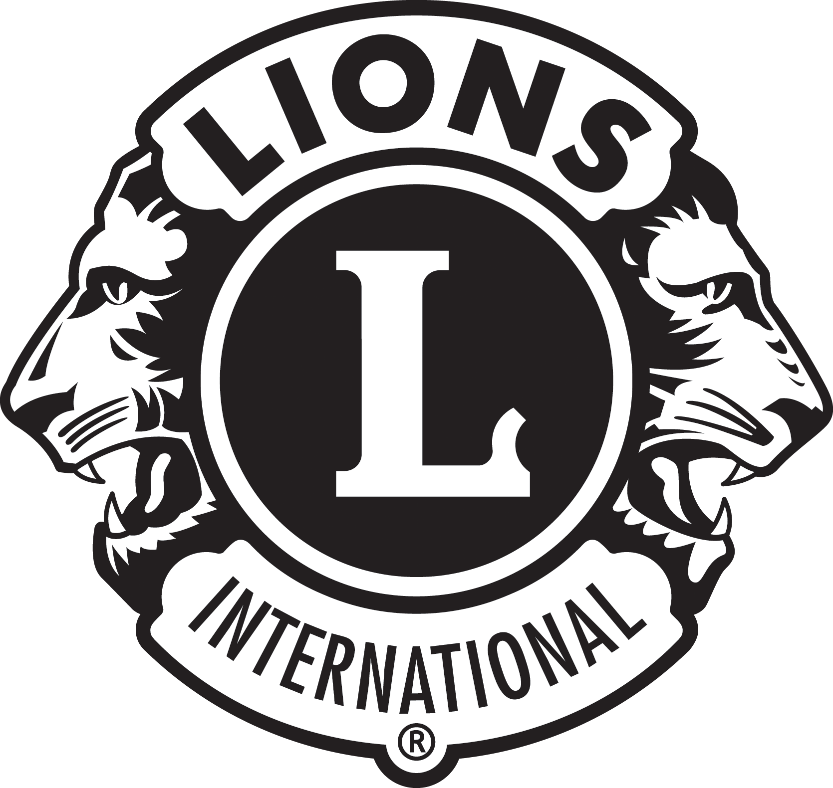 Alueellinen lionjohtajien koulutusinstituutti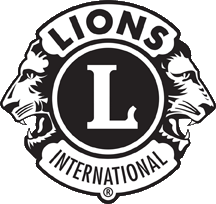 SisältöJohdanto	1Ohjaajan rooli	3Ohjaajan materiaalit	4Istuntojen aikajanat ja niihin valmistautuminen	5Koulutushuoneen valmistelu	16Ehdotus koulutusmuodoksi	17Arviointi	18Johdanto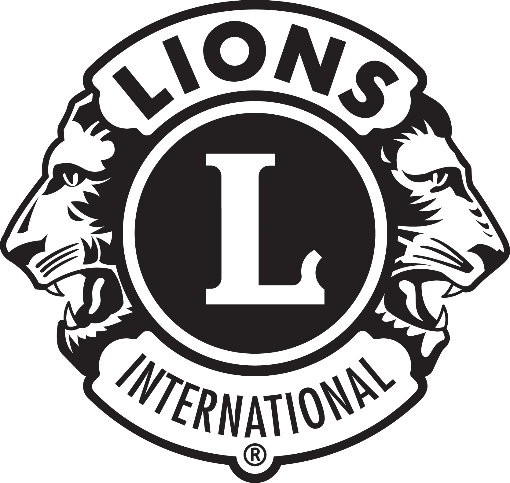 Tämän oppaan tarkoitus on antaa sinulle tarvittavat tiedot, työkalut ja resurssit, jotta alueellisen lionjohtajien koulutusinstituutin koulutustilaisuus olisi mahdollisimman tehokas. Tämä valmistautumisopas sisältää tietoja, joiden avulla sinä ja muu henkilökunta voitte valmistautua istuntoihin sekä valmistella koulutushuoneet etukäteen. Jos etsit tietoja tietyn istunnon sisällöstä, ne löytyvät Alueellisen lionjohtajien instituutin verkkosivulta Lions Clubs Internationalin verkkosivulla. Tämä linkki ohjaa alueellisen lionjohtajien koulutusinstituutin nykyisiin ohjaajan ja osallistujan oppaisiin.Alueellinen lionjohtajien koulutusinstituutti–  Yleiskatsaus sisältöönOhjelman tavoitteet:Alueellinen lionjohtajien koulutusinstituutti on suunniteltu saavuttamaan seuraavat tavoitteet: Kannustaa klubien jäseniä tavoittelemaan johtotehtäviä lionyhteisöissään.Tutustuttaa klubien johtajat klubiensa toimintoihin, ongelmiin ja mahdollisuuksiin.Edistää johtajuustaitoja, jotka ovat erittäin tärkeitä omassa asemassa menestymisen kannalta.Vaalia syvempää ymmärrystä siitä, miten klubeja voidaan palvella paremmin.Ohjaajan rooliSinua pyydetään palvelemaan opettajana ja vuorovaikutuksen mahdollistavana vetäjänä. Alla on mainittu useita vaatimuksia, joita kurssin vetäville ohjaajille on asetettu. Vaikka ohjaajien ei tarvitse olla joka alan asiantuntijoita, on tärkeää, että heillä on alla mainitut kyvyt. lyhyiden esitelmien pitäminenkyky saada osallistujat mukaan interaktiiviseen oppimistilanteeseen järjestämällä kysymys ja vastaus -osioita, vetämällä tarkoituksenmukaisia keskusteluja pienissä ja suurissa ryhmissä sekä vetämällä ryhmätehtäviäosanottajien oppimiskäyttäytymisen hallintakoulutusympäristön ja istuntojen järjestelyjen hallinta PowerPoint-esitysten pitäminen ja LCD-projektorin käyttäminenOhjaajan materiaalitAlueellisen lionjohtajien koulutusinstituutin ohjaajat käyttävät PowerPoint-esitelmiä sekä ohjaajan opasta jokaisen istunnon vetämiseen. Jokainen ohjaajan opas on suunniteltu tukemaan ohjaajia ja niissä on joustavat opintosuunnitelmat ja vinkkejä esitelmien pitoon.  Jokaisen istunnon ohjaajan opas sisältää huomioita istunnon ohjaamiseen. Huomiot sisältävät suositeltuja puhujan muistiinpanoja, vaiheittaiset ohjeet interaktiivisiin harjoituksiin, suosituksia istuntojen kestoksi sekä jokaisessa istunnoissa käytettyjen monisteiden malleja. Alla olevassa kuvassa on tärkeimmät osat sisältävä mallisivu ohjaajan oppaasta.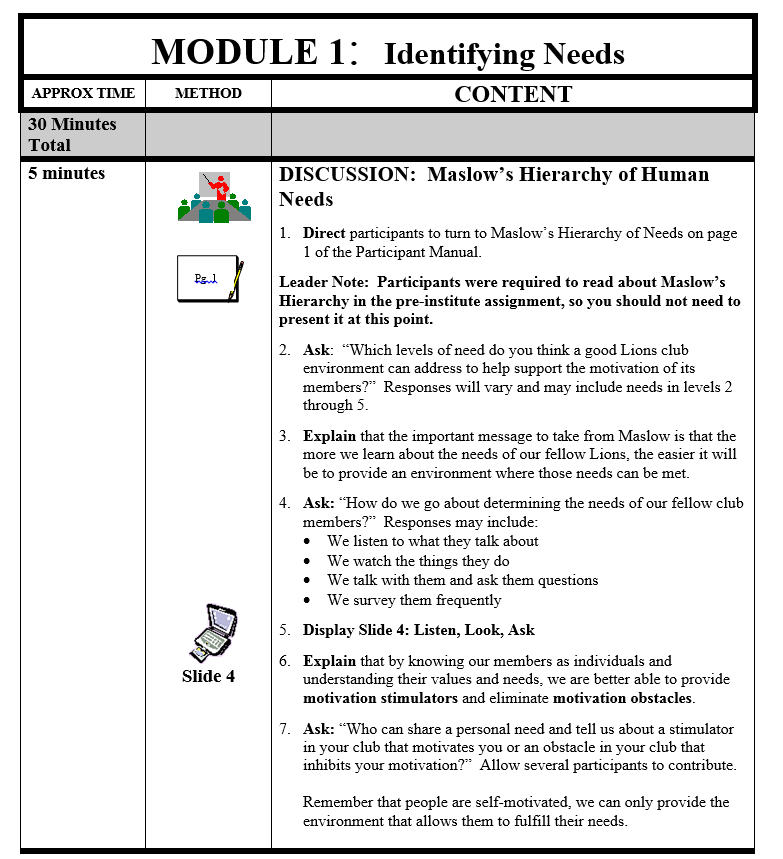 Istuntojen aikajanat ja niihin valmistautuminenSeuraavat tiedot muodostavat yleiskuvan jokaisen istunnon aikajanasta sekä luettelon valmisteluihin tarvittavista materiaaleista. Näiden yleiskuvien tarkoitus on olla pikakatsaus jokaiseen istuntoon. Jos etsit jokaisen istunnon sisällön sisältävää ohjaajan opasta, löydät ne Alueellisen lionjohtajien instituutin verkkosivulta Lions Clubs Internationalin verkkosivulla.Huomaa, että osallistujien materiaaleja ei tarvitse tulostaa värillisinä. Tarvitset jokaisen istunnon aikana käyttöösi seuraavat audiovisuaaliset laitteet: Istunto 1: AvajaisistuntoIstunto 2: Lionismin perusteetIstunto 3: RyhmätyöskentelyIstunto 4: MoninaisuusIstunto 5: Paikalliset aiheet ja mahdollisuudet Istunto 6: Julkinen puhuminenIstunto 7: AjanhallintaIstunto 8: Henkilökohtainen toiminta-ajatusIstunto 9: Jäsenten motivoiminenIstunto 10: Tavoitteiden asettaminenKoulutushuoneen valmisteluEnnen kuin koulutus alkaa, on tärkeää miettiä huoneen (huoneiden) tilaa, jossa koulutus pidetään. Harkitkaa: Koulutettavan ryhmän koko ja kulttuuri. Onko ryhmässä alle 10 vai yli 10 henkeä? Minkälaiset kulttuurinormit vaikuttavat pöytien ja tuolien sijoittamiseen? Onko osallistujilla joitakin odotuksia huoneen suhteen?Huoneen koko. Kun tiedät suurin piirtein luokkahuoneen koon ja muut yksityiskohdat, voit ehkä piirtää kuvan siitä, miten haluat huoneen toimivan. Tätä kautta voit ehkä päättää mitä aktiviteetteja, materiaaleja ja tarvikkeita voit käyttää.Koulutukseen liittyvät aktiviteetit. Vaativatko jotkut harjoitukset tietyn määrän tilaa ja yhdessä toimimista ja onko huonetta järjestettävä siinä tapauksessa uudelleen? Ehdotetut istumajärjestyksetKoska alueellisen lionjohtajien koulutusinstituutin koulutusohjelma on interaktiivinen ja keskusteluihin perustuva, suosittelemme seuraavaa istumajärjestystä: Istumajärjestys: RyhmätEhdotus koulutusohjelmaksiAlueellisen lionjohtajien koulutusinstituutin kolmen päivän koulutusohjelmaksi ehdotetaan seuraavaa muotoa:ArviointiArviointi on tärkeä osa mitä tahansa koulutusohjelmaa. Arvioinnista kerätyt tiedot antavat tärkeää tietoa sisällön tehokkuudesta, materiaaleista, ohjelman formaatista, ohjaajista ja ohjelman kokonaisvaltaisesta menestyksestä. Osallistujan arviointilomake on annettu käyttöösi. Tämä on suunniteltu käytettäväksi seuraavalla tavalla: Instituutin koordinaattori jakaa osallistujille arviointilomakkeen yleiskatsauksen aikana ja pyytää osallistujia arvioimaan kunkin istunnon heti sen pitämisen jälkeen.Osallistujat täyttävät arviointilomakkeet tilanteen mukaan ja palauttavat ne instituutin koordinaattorille viimeisen istunnon päättyessä.Alla on Osallistujan arviointilomake. Alueellinen lionjohtajien koulutusinstituuttiArvio instituutistaInstituutin pitopaikka:__________________________	Instituutin päivämäärät:	                                           			Arvioi kunkin moduulin/istunnon tärkeys sinulle sisällön kannalta JA istunnon pitäjän tehokkuus kunkin aiheen kohdalla. Ympyröi kunkin istunnon kohdalla numero Sisältö-kolumnissa ja Kouluttaja-kolumnissa. 1 alhainen – 5 korkeaAlueellinen lionjohtajien koulutusinstituuttiArvio instituutistaInstituutin pitopaikka:	                                                   	Instituutin päivämäärät:	                                           			Mikä osa instituutista oli mielestäsi merkityksellisin ja miksi?Mitä ehdotuksia sinulla on tämän ohjelman parantamiseksi? (Kirjoita yksityiskohtaisesti)Mikä on yksi avainidea, jonka opit instituutissa ja jonka viet takaisin omaan klubiisi tai piiriisi?  Miten aiot jakaa tämän tiedon?4. Mitä aiot saavuttaa seuraavien kahden vuoden aikana käyttämällä juuri oppimiasi johtamistaitoja?TietokoneLCD-projektori ja valkokangasFläppitaulu ja tussejaLangaton hiiri / laserosoitin (valinnainen)ISTUNNON AJANKÄYTTÖISTUNNON AJANKÄYTTÖISTUNNON AJANKÄYTTÖOsaYleiskatsaus sisältöönMateriaalitYleiset säännöt & logistiikka(20.00)Henkilökunnan ja ohjaajan luentoAsialistaSuuren ryhmän kevennys- ja lämmittelyharjoitus(30.00)Harjoitus: Valitse vähintään yksi kevennys ohjaajan oppaassa annetusta luettelosta.Ota selville valittuun harjoitukseen tarvittavat materiaalit.Ryhmän kevennys (valinnainen)(5.00)Jos vedit kevennyksen ja logistiikkaistunnon yhdessä ryhmässä, saatat haluta jakaa ryhmän nyt pienempiin ryhmiin.Avaus(55.00–60.00)Harjoitus: Maagiset vaiheet tai toinen tiiminrakennusharjoitus.Ota selville valittuun harjoitukseen tarvittavat materiaalit.Tarvearviointi(5.00)TarvearviointiAsialistaKokonaisaika: 120:00Kokonaisaika: 120:00Kokonaisaika: 120:00MATERIAALITMATERIAALITSelvä! ()Ohjaajan PowerPoint Ohjaajan opasOsallistujan käsikirjaFläppitauluMonisteet: Katso harjoitusluettelosta tarvittavat monisteet tai lisämateriaalit.ISTUNNON AJANKÄYTTÖISTUNNON AJANKÄYTTÖISTUNNON AJANKÄYTTÖOsaYleiskatsaus sisältöönMateriaalitJOHDANTO(20.00)Esitelmä: Istunnon yleiskatsausEsitelmä/keskustelu: Merkittävät tapahtumatPowerPoint-kalvotEsitehtäväFläppitauluMODUULI 1: Toiminta-ajatus ja tavoitteet(35.00)Esitelmä/keskustelu: Lionien toiminta-ajatusHarjoitus: TarkoituksetPowerPoint-kalvotOsallistujan käsikirja MODUULI 2: Etiikka(30.00)Esitelmä/keskustelu: Lionien eettiset periaatteetHarjoitus:  RoolipeliPowerPoint-kalvotOsallistujan käsikirjaMODUULI 3: Rakenne (20.00)Esitelmä/keskustelu: Lionien organisaatiorakenneHarjoitus: Lionsklubien järjestöPowerPoint-kalvotOsallistujan käsikirjaMonisteFläppitauluYHTEENVETO(15.00)Esitelmä: Jäsenedut/yhteenvetoHarjoitus: Aivoriihien edutPowerPoint-kalvotOsallistujan käsikirjaFläppitauluKokonaisaika: 120:00Kokonaisaika: 120:00Kokonaisaika: 120:00MATERIAALITMATERIAALITSelvä! ()Ohjaajan PowerPoint Osallistujan käsikirjaEsitehtävä (osallistujat tuovat mukanaan)FläppitauluMonisteet: Lionien organisaatiokaaviotISTUNNON AJANKÄYTTÖISTUNNON AJANKÄYTTÖISTUNNON AJANKÄYTTÖOsaYleiskatsaus sisältöönMateriaalitJOHDANTO(5.00)Esitelmä: Istunnon yleiskatsausPowerPoint-kalvotMODUULI 1: Ryhmän ominaisuudet(10.00)Esitelmä/keskustelu: Ryhmän ominaisuudetPowerPoint-kalvotOsallistujan käsikirjaMODUULI 2: Tiimin kehityksen vaiheet(85.00)Esitelmä/keskustelu: Tiimin kehityskaaren neljä vaihetta Tuckmanin mukaanHarjoitus: Köysi tai sisään/ulos-harjoitus, strategioita tiimin ohjaamiseksi seuraavalle tasolle PowerPoint-kalvotOsallistujan käsikirjaYHTEENVETO(20.00)Esitelmä: Katsaus tavoitteisiinHarjoitus: Ryhmän tiimien opetteleminenPowerPoint-kalvotOsallistujan käsikirjaKokonaisaika: 90:00Kokonaisaika: 90:00Kokonaisaika: 90:00MATERIAALITMATERIAALITSelvä! ()Ohjaajan PowerPoint Osallistujan käsikirjaHarjoitusmateriaalit:Köysiharjoitus: Pitkä köysi ja silmäsideSisään/ulos: 60 metrin pituinen köysi, joka on leikattu 100 cm:n – 450 cm:n mittaisiksi pätkiksiISTUNNON AJANKÄYTTÖISTUNNON AJANKÄYTTÖISTUNNON AJANKÄYTTÖOsaYleiskatsaus sisältöönMateriaalitJOHDANTO(20.00)Aloitusharjoitus: Samanlainen kuin sinäEsitelmä: Yleiskatsaus moninaisuuteenPowerPoint-kalvotOsallistujan käsikirjaMODUULI 1: Kulttuuri ja moninaisuus(20.00)Harjoitus: Moninaisuuden ulottuvuudet (Moninaisuuspyörä)PowerPoint-kalvotOsallistujan käsikirjaFläppitauluMODUULI 2: Moninaisuuden edut(25.00)Esitelmä: RoolipeliPowerPoint-kalvotRoolipelimonisteFläppitauluMODUULI 3: Haasteet ja mahdollisuudet(15.00)Harjoitus: Haasteet ja mahdollisuudetPowerPoint-kalvotOsallistujan käsikirjaYHTEENVETO(10.00)Esitelmä: Roolimme lioneinaPowerPoint-kalvotKokonaisaika: 90:00Kokonaisaika: 90:00Kokonaisaika: 90:00MATERIAALITMATERIAALITSelvä! ()Ohjaajan PowerPoint Osallistujan käsikirjaMonisteet:MoninaisuusroolipeliRoolipelimonisteISTUNNON AJANKÄYTTÖISTUNNON AJANKÄYTTÖISTUNNON AJANKÄYTTÖOsaYleiskatsaus sisältöönMateriaalitJOHDANTO(15.00)Keskustelu/esitelmä: AvaushuomautuksetOsallistujan käsikirjaMODUULI 1:(60.00)Keskustelu/esitelmä: 1. päivä: Käytä tämä aika tunnistamaan paikallisiin ja alueellisiin haasteisiin, ongelmiin ja mahdollisuuksiin liittyviä merkityksellisiä aiheita.3. päivä: Keskustelkaa ja käsitelkää ohjaajien/koordinaattoreiden tunnistamia aiheita.Osallistujan käsikirjaYHTEENVETO(15.00)Keskustelu/esitelmä: Päätöshuomautukset ja keskusteluOsallistujan käsikirjaKokonaisaika: 90:00Kokonaisaika: 90:00Kokonaisaika: 90:00ISTUNNON AJANKÄYTTÖISTUNNON AJANKÄYTTÖISTUNNON AJANKÄYTTÖOsaYleiskatsaus sisältöönMateriaalitJOHDANTO(5.00)Esitelmä: Istunnon yleiskatsausPowerPoint-kalvotFläppitauluMODUULI 1:Puheen luonnos(40.00)Esitelmä/keskustelu: Luonnoksen osatHarjoitus: Luonnoksen valmisteleminen PowerPoint-kalvotOsallistujan käsikirjaMODUULI 2:Vinkkejä puheisiin ja puhetekniikoita(40.00)Esitelmä/keskustelu:Visuaaliset, puhe- ja verbaaliset tekniikatHarjoitus: Julkisen puhumisen taidotPowerPoint-kalvotOsallistujan käsikirjaYHTEENVETO(5.00)Esitelmä: Puheen kriteerit ja arviointi, Istunnon yhteenvetoPowerPoint-kalvotMonisteKokonaisaika: 90:00Kokonaisaika: 90:00Kokonaisaika: 90:00MATERIAALITMATERIAALITSelvä! ()Ohjaajan PowerPoint Osallistujan käsikirjaMonisteet:Puheen arvioinnin tarkistuslistaISTUNNON AJANKÄYTTÖISTUNNON AJANKÄYTTÖISTUNNON AJANKÄYTTÖOsaYleiskatsaus sisältöönMateriaalitJOHDANTO(10.00)Esitelmä: Istunnon yleiskatsaus ja ajanhallinnan tapaustutkimusPowerPoint-kalvotOsallistujan käsikirjaMODUULI 1:Esteet ajanhallinnalle(30.00)Esitelmä/keskustelu: Esteet ajanhallinnalleHarjoitus: Tarkistettu tapaustutkimus - Esteet PowerPoint-kalvotOsallistujan käsikirjaMODUULI 2:Strategiat tehokkaalle ajanhallinnalle(15.00)Esitelmä/keskustelu:Strategiat tehokkaalle ajanhallinnallePowerPoint-kalvotOsallistujan käsikirjaYHTEENVETO(5.00)Esitelmä: Istunnon yhteenvetoPowerPoint-kalvotOsallistujan käsikirjaKokonaisaika: 60:00Kokonaisaika: 60:00Kokonaisaika: 60:00MATERIAALITMATERIAALITSelvä! ()Ohjaajan PowerPoint Osallistujan käsikirjaISTUNNON AJANKÄYTTÖISTUNNON AJANKÄYTTÖISTUNNON AJANKÄYTTÖOsaYleiskatsaus sisältöönMateriaalitJOHDANTO(10.00)Harjoitus: Ääneen lukeminenPowerPoint-kalvotOsallistujan käsikirjaMODUULI 1:Henkilökohtaisen toiminta-ajatuksen kirjoittaminen(45.00)Esitelmä/keskustelu: RyhmäaivoriihiHarjoitus: 1. Omien arvojesi määritteleminen2. Tulevaisuuden visualisointi3. Oman toiminta-ajatuksesi luonnoksen laatimisenPowerPoint-kalvotOsallistujan käsikirjaYHTEENVETO(5.00)Esitelmä: Tarina tai musiikki:Ohjaaja valitseeKokonaisaika: 60:00Kokonaisaika: 60:00Kokonaisaika: 60:00MATERIAALITMATERIAALITSelvä! ()Ohjaajan PowerPoint Osallistujan käsikirjaISTUNNON AJANKÄYTTÖISTUNNON AJANKÄYTTÖISTUNNON AJANKÄYTTÖOsaYleiskatsaus sisältöönMateriaalitJOHDANTO(10.00)Esitelmä: Yleiskatsaus motivaatioonPowerPoint-kalvotMODUULI 1:Tarpeiden tunnistaminen(30.00)Esitelmä/keskustelu: Maslowin tarvehierarkiaMacGregorin X-teoria ja Y-teoriaHarjoitus: Motivointiin liittyvä keskustelu Motivointiin liittyvä keskustelu (jatkuu)PowerPoint-kalvotOsallistujan käsikirjaMonisteMODUULI 2:Motivaation kimmokkeet ja esteet(40.00)Esitelmä/keskustelu:Kimmokkeet ja esteetHarjoitus: Klubisi jäsenten motivoiminenPowerPoint-kalvotOsallistujan käsikirjaEsitehtävään liittyvä kyselyYHTEENVETO(10.00)Esitelmä: Katsaus tavoitteisiinPowerPoint-kalvot
Osallistujan käsikirjaKokonaisaika: 90:00Kokonaisaika: 90:00Kokonaisaika: 90:00MATERIAALITMATERIAALITSelvä! ()Ohjaajan PowerPoint Osallistujan käsikirjaMonisteet:Motivointiin liittyvän keskustelun moniste (3 kopiota)ISTUNNON AJANKÄYTTÖISTUNNON AJANKÄYTTÖISTUNNON AJANKÄYTTÖOsaYleiskatsaus sisältöönMateriaalitJOHDANTO(20.00)Esitelmä: Istunnon yleiskatsausHarjoitus: Liikkuva kohdePowerPoint-kalvotFläppitaulu/vahaliituMODUULI 1:Tavoitteiden asettaminen ja priorisointi(50.00)Esitelmä/keskustelu: Lausunnot tavoitteestaHarjoitus: Tavoitteiden päättäminenTavoitteiden hallitseminenTavoitteiden asettaminen tärkeysjärjestykseenPowerPoint-kalvotOsallistujan käsikirjaIlmapallojaMODUULI 2:Suunnitteluprosessi(45.00)Esitelmä/keskustelu:Suunnitelman laatiminenHarjoitus: Suunnitteluprosessin työlistaToimintasuunnitelman suorittaminenOsallistujan käsikirjaYHTEENVETO(5.00)Esitelmä: Katsaus tavoitteisiinPowerPoint-kalvotKokonaisaika: 120:00Kokonaisaika: 120:00Kokonaisaika: 120:00MATERIAALITMATERIAALITSelvä! ()Ohjaajan PowerPoint Osallistujan käsikirja5–6 ilmapalloaYksi vahaliitu, värillä ei ole väliäEdutIhanteellinen, kun työskennellään pienryhmissäKouluttajan on helppo keskustella pienryhmien kanssaAntaa kaikille mahdollisuuden osallistuaAntaa liikkumavapaudenPäivä 1Päivä 2Päivä 3Saapuminen Ilmoittautuminen16.30–18.00Illallinen8.00–8.30IlmoittautuminenSaapuminen Ilmoittautuminen16.30–18.00Illallinen8.30–10.00Avajaisistunto8.30–10.00Julkinen puhuminen8.30–10.30Julkinen puhuminen -puheetSaapuminen Ilmoittautuminen16.30–18.00IllallinenTaukoTaukoTaukoSaapuminen Ilmoittautuminen16.30–18.00Illallinen10.15–12.15Lionismin perusteet10.15–11.15Ajanhallinta10.45–12.15Paikalliset aiheet & mahdollisuudetSaapuminen Ilmoittautuminen16.30–18.00Illallinen10.15–12.15Lionismin perusteet11.15–12.15 pmHenkilökohtainen toiminta-ajatus10.45–12.15Paikalliset aiheet & mahdollisuudetSaapuminen Ilmoittautuminen16.30–18.00Illallinen12.15–13.15Lounas12.15–13.15Lounas12.15–13.15LounasSaapuminen Ilmoittautuminen16.30–18.00Illallinen13.15–15.15Tiimityöskentely13.15–14.45Jäsenten motivoiminen13.15–14.45Loppusanat/arvioinnitSaapuminen Ilmoittautuminen16.30–18.00Illallinen15.15–16.45Moninaisuus14.45–16.45Tavoitteiden asettaminenSaapuminen Ilmoittautuminen16.30–18.00IllallinenTaukoTaukoSaapuminen Ilmoittautuminen16.30–18.00Illallinen17.00–18.30Paikalliset aiheet ja mahdollisuudet17.00-???Puheen valmisteluSaapuminen Ilmoittautuminen16.30–18.00IllallinenJuhlaillallinenIstunnon numeroIstunnon aiheSisällön aiheen arvioiminenKouluttajan tehokkuuden arvioiminen1.      Avajaisistunto1   2    3    4   51   2    3    4   52.Lionien periaatteet1   2    3    4   51   2    3    4   53.Ryhmätyöskentely1   2    3    4   51   2    3    4   54.Moninaisuus1   2    3    4   51   2    3    4   55.Paikalliset ongelmat ja mahdollisuudet1   2    3    4   51   2    3    4   56.Julkinen puhuminen1   2    3    4   51   2    3    4   57.Ajanhallinta1   2    3    4   51   2    3    4   58.Henkilökohtainen toiminta-ajatus1   2    3    4   51   2    3    4   59.Jäsenten motivoiminen1   2    3    4   51   2    3    4   510.Tavoitteiden asettaminen1   2    3    4   51   2    3    4   511.Paikalliset ongelmat ja mahdollisuudet 21   2    3    4   51   2    3    4   5